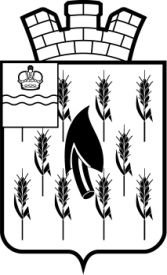 СОБРАНИЕ ПРЕДСТАВИТЕЛЕЙГОРОДСКОГО ПОСЕЛЕНИЯ«ПОСЕЛОК ВОРОТЫНСК»РЕШЕНИЕ20 декабря 2023 года                                                                                         № 56 О бюджете городского поселения «Поселок Воротынск» на 2024 год и на плановый период 2025 и 2026 годовСтатья   1.   Основные характеристики бюджета городского поселения «Поселок Воротынск» (далее местный бюджет) на 2024 год и на плановый период 2025 и 2026 годовУтвердить основные характеристики местного бюджета на 2024 год:общий объем доходов местного бюджета  в сумме 112 142 443                      рублей 55 копеек, в том числе объем  безвозмездных поступлений в сумме 43 860 506 рублей 52 копейки;      общий объем расходов местного бюджета в сумме  118 142 443 рублей 55 копеек;объем бюджетных ассигнований Дорожного фонда городского поселения «Поселок Воротынск» в сумме 270 434 рубля 42 копейки;  верхний предел муниципального внутреннего долга городского поселения «Поселок Воротынск» на 1 января 2025 года  в сумме 0 рублей, в том числе верхний предел долга по муниципальным гарантиям в сумме 0 рублей;  дефицит местного бюджета в сумме 6 000 000 рублей.2. Утвердить основные характеристики местного бюджета на 2025 год и на 2026 год:общий объем доходов местного бюджета на 2025 год  в сумме 89 845 472 рубля, в том числе объем  безвозмездных поступлений в сумме 20 592 001 рубль 85 копеек, и на 2026 год в сумме 87 901 671 рубль, в том числе объем  безвозмездных поступлений в сумме  18 379 433 рубля;общий объем расходов местного бюджета на 2025 год в сумме 87 815 202 рубля, в том числе условно утверждаемые расходы в сумме 2 030 270 рублей и на 2026 год в сумме 83 827 696 рублей, в том числе условно утверждаемые расходы в сумме 4 073 975 рублей;объем бюджетных ассигнований Дорожного фонда городского поселения «Поселок Воротынск» на 2025 год в сумме 1 378 470 рублей и на 2026 год в сумме 1 407 238 рублей;верхний предел  муниципального внутреннего долга городского поселения Поселок Воротынск» на 1 января 2026 года  в сумме 0 рублей, в том числе верхний предел долга по муниципальным гарантиям в сумме 0 рублей и на 1 января 2027 года в сумме 0  рублей, в том числе верхний предел долга по муниципальным гарантиям в сумме 0 рублей;  В 2025 и 2026 годах дефицит (профицит) местного бюджета отсутствует. Статья 2. Нормативы распределения доходов между бюджетами бюджетной системы Российской Федерации на 2024 год и на плановый период 2025 и 2026 годов	Утвердить  нормативы зачисления доходов в бюджет городского поселения на 2024 год  и на плановый период 2025 и 2026 годов согласно приложению № 3 к настоящему Решению.Статья 3. Доходы местного бюджета на 2024 год и на плановый период 2025 и 2026 годовУтвердить поступления доходов местного бюджета по кодам классификации доходов бюджетов бюджетной системы Российской Федерации:– на 2024 год согласно приложению № 1 к настоящему Решению;	– на плановый период 2025 и 2026 годов согласно приложению № 2 к настоящему Решению.Статья 4. Бюджетные ассигнования местного бюджета на 2024 год и на плановый период 2025 и 2026 годов1.Утвердить ведомственную структуру расходов местного бюджета:- на 2024 год - согласно приложению № 4 к настоящему Решению;- на плановый период 20254 и 2026 годов – согласно приложению № 5 к настоящему Решению.2. Утвердить в составе ведомственной структуры расходов местного бюджета перечень главных распорядителей средств местного бюджета, разделов, подразделов, целевых статей (муниципальных программ и непрограммных направлений деятельности), групп и подгрупп видов расходов местного бюджета на 2024 год и на плановый период 2025 и 2026 годов согласно приложениям № 4 и № 5 к настоящему Решению.3. Утвердить распределение бюджетных ассигнований местного бюджета  по разделам, подразделам, целевым статьям (муниципальным программам и непрограммным направлениям деятельности), группам и подгруппам, видов расходов классификации расходов бюджетов:на 2024 год – согласно приложению № 6 к настоящему Решению;на плановый период 2025 и 2026 годов – согласно приложению № 7 к настоящему Решению.4. Утвердить распределение бюджетных ассигнований местного бюджета по целевым статьям (муниципальным программам и непрограммным направлениям деятельности), группам и подгруппам, видов расходов классификации расходов бюджетов:на 2024 год – согласно приложению № 8 к настоящему Решению;на плановый период 2025 и 2026 годов – согласно приложению № 9 к настоящему Решению.5. Утвердить общий объем бюджетных ассигнований, направленных на исполнение  публичных нормативных обязательств на 2024 год  в сумме 0,00 рублей, на 2025 год в сумме 0,00 рублей, на 2026 год в сумме 0,00 рублей.Статья 5. Межбюджетные трансферты	1.Учесть в доходах местного бюджета объемы межбюджетных трансфертов, предоставляемых из других бюджетов бюджетной системы Российской Федерации бюджету городского поселения «Поселок Воротынск»:-  на 2024 год согласно приложению № 10 к настоящему Решению;- на 2025 и 2026 годы согласно приложению № 11 к настоящему Решению.	2. Учесть в расходах объемы межбюджетных трансфертов по переданным полномочиям из бюджета поселения в бюджет МР «Бабынинский район»:-  на 2024 год  согласно приложению № 12 к настоящему Решению;- на 2025 и 2026 годы согласно приложению № 13 к настоящему Решению.Статья 6. Источники финансирования дефицита бюджета городского поселения «Поселок Воротынск»           Утвердить источники финансирования дефицита местного бюджета:- на 2024 год согласно приложению №  14 к настоящему Решению.Статья 7. Особенности исполнения местного бюджета администрацией городского поселения «Поселок Воротынск»1. Установить иные основания, связанные с особенностями исполнения местного бюджета, дающие право в ходе исполнения местного бюджета администрации ГП «Поселок Воротынск» вносить изменения в сводную бюджетную роспись, оформлять соответствующие уведомления:– в случае изменения типа и организационно-правовой формы муниципальных учреждений, подведомственных органам местного самоуправления ГП «Поселок Воротынск»;-  в случае необходимости уточнения кодов бюджетной классификации расходов местного бюджета в текущем финансовом году;– в случае принятия муниципальных целевых и (или) долгосрочных целевых программ, ведомственных целевых программ, аккумулирующих на реализацию программных мероприятий средства местного бюджета, предусмотренные настоящим Решением, а также внесения изменений и дополнений в данные программы;- в случае необходимости уточнения кодов классификации расходов местного бюджета в текущем финансовом году, если в течение финансового года по  целевой статье расходов местного бюджета не произведены кассовые расходы;– в части перераспределения бюджетных ассигнований в рамках реализации муниципальных, ведомственных целевых программ, а также других централизованных мероприятий между исполнителями этих мероприятий, мероприятий и по кодам бюджетной классификации расходов местного бюджета;– в части увеличения бюджетных ассигнований на сумму средств, поступающих в доходы местного бюджета от юридических и физических лиц на оказание помощи гражданам, гуманитарной помощи территориям, пострадавшим в результате стихийных бедствий и других чрезвычайных ситуаций, на  благотворительные цели, иные социально-значимые мероприятия и  целевых спонсорских средств;- в части перераспределения бюджетных ассигнований, предусмотренных главным распорядителем средств местного бюджета на финансовое обеспечение публичных нормативных обязательств и совершенствование системы оплаты труда, между разделами, подразделами, целевыми статьями (муниципальными программами и непрограммными направлениями деятельности), группами и подгруппами  видов расходов классификации расходов бюджетов;- в части перераспределения бюджетных ассигнований, предусмотренных главным распорядителям средств местного бюджета на предоставление бюджетным и автономным учреждениям субсидий на финансовое обеспечение муниципального задания на оказание муниципальных услуг (выполнение работ) и субсидий на иные цели;- в части перераспределения бюджетных ассигнований Дорожного фонда ГП «Поселок Воротынск» на сумму не использованных по состоянию на 1 января 2024 года остатков средств по кодам классификации местного бюджета;- в части увеличения бюджетных ассигнований на сумму не использованных по состоянию на 1 января 2024 года остатков межбюджетных трансфертов, предоставленных из областного бюджета  в форме субвенций и субсидий, имеющих целевое направление, не подлежащих возврату в областной бюджет в соответствии с областным законом « Об областном бюджете на 2024 год и на плановый период 2025 и 2026 годов»;   – в части увеличения бюджетных ассигнований по кодам бюджетной классификации расходов бюджетов Российской Федерации на сумму средств, необходимых для выполнения условий софинансирования по федеральным  и областным целевым программам и межбюджетным субсидиям, предоставляемым бюджету ГП «Поселок Воротынск» из федерального и областного бюджетов, в том числе путем введения новых кодов бюджетной классификации расходов бюджетов Российской Федерации в случае необходимости выполнения условий софинансирования по федеральным и областным целевым программам и межбюджетным субсидиям;– в части увеличения бюджетных ассигнований на предоставление межбюджетных трансфертов в соответствии с принятыми нормативными правовыми актами;- в случае исполнения судебных актов, предусматривающих обращение взыскания на средства местного бюджета;- в части уточнения источников финансирования дефицита местного бюджета в случае предоставления бюджетных кредитов и (или) реструктуризации задолженности по бюджетным кредитам из областного бюджета;– в других случаях, предусмотренных особенностями исполнения местного бюджета, установленных законами Калужской области, Бюджетным кодексом Российской Федерации и нормативными актами ГП «Поселок Воротынск».2.Установить с 1 января 2024 года уровень индексации окладов, базовых окладов, должностных окладов и тарифной ставки (оклада) первого разряда тарифной сетки по оплате труда работников муниципальных учреждений ГП «Поселок Воротынск», сложившихся на 1 января 2024 года, в размере 4,5 процента.Статья 8. Заключительные положенияНастоящее Решение  подлежит официальному опубликованию и вступает в силу с 1 января 2024 года.               Глава                                                       ГП «Поселок Воротынск»                                                      О.И.Литвинова